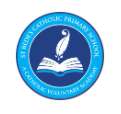 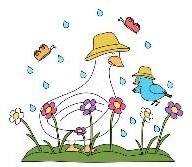 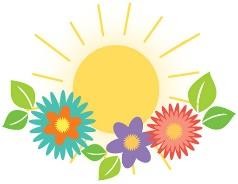 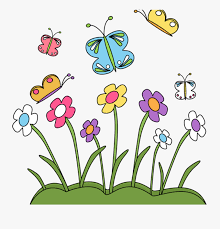 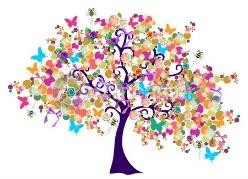 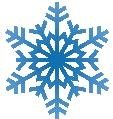 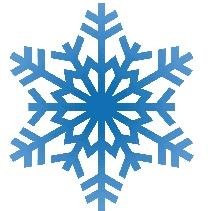 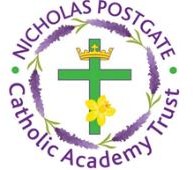 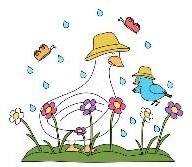 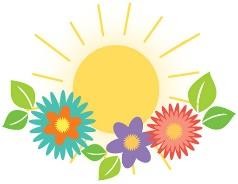 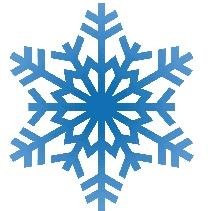 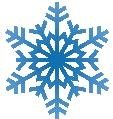 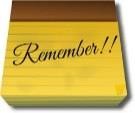 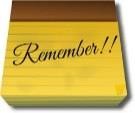  The BIG QuestionCelebrating: What and why do people celebrate?Celebrating: What and why do people celebrate?Spring One: Do Penguins and Polar Bears live in the same place? Eucharist - RelatingGathering: Why do people gather together? Eucharist - RelatingGathering: Why do people gather together?Possible lines of enquiry led by children’s interests: Lent/Easter – GivingGrowing: How and why do things grow? Lent/Easter – GivingGrowing: How and why do things grow?Winter weather and the properties of snow and ice.How animals adapt to colder weather.Winter adjectives.Colours in the natural and man-made world.Which animals live in cold places?Where in the world are the cold places?Where do polar bears and penguins live? Islam – Precious objectsThe children will study various aspects of Islam. Islam – Precious objectsThe children will study various aspects of Islam. Other Areas of Learning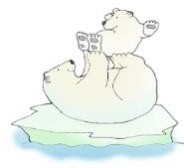 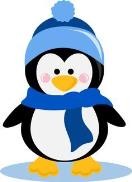 The 7 areas of learning and development involves engagement with your child’s play and activities as they learn new skills and knowledge. Children learn by playing and exploring, being active, and through creative and critical thinking which takes place both indoors and outside.Personal and Social Development Communication and Language Physical Development Expressive Arts and Design Understanding the World